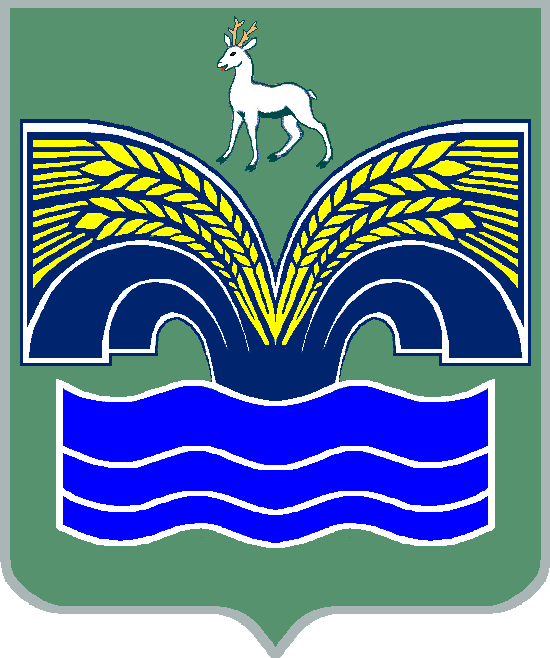 АДМИНИСТРАЦИЯСЕЛЬСКОГО ПОСЕЛЕНИЯ СТАРАЯ БИНАРАДКАМУНИЦИПАЛЬНОГО РАЙОНА КРАСНОЯРСКИЙСАМАРСКОЙ ОБЛАСТИПРОЕКТПОСТАНОВЛЕНИЕот ___ года № ____Об утверждении Перечня муниципальных услуг, 
предоставляемых администрацией сельского поселения Старая Бинарадка муниципального района КрасноярскийСамарской области 
В целях совершенствования предоставления муниципальных услуг, руководствуясь Федеральным Законом от 27.07.2010 № 210 – ФЗ «Об организации предоставления государственных и муниципальных услуг», в соответствии с постановлением Правительства Самарской области от 27.03.2015 № 149 «Об утверждении Типового перечня муниципальных услуг, предоставляемых органами местного самоуправления муниципальных образований Самарской области, и внесении изменений в отдельные постановления Правительства Самарской области», Администрация сельского поселения Старая Бинарадка муниципального района Красноярский Самарской области ПОСТАНОВЛЯЕТ:Утвердить прилагаемый Перечень муниципальных услуг, предоставляемых Администрацией сельского поселения Старая Бинарадка муниципального района Красноярский Самарской области (далее – Перечень).Признать утратившими силу:- Постановление Администрации сельского поселения Старая Бинарадка муниципального района Красноярский Самарской области от 16.08.2018 года № 41 «Об утверждении Перечня муниципальных услуг, предоставляемых администрацией сельского поселения Старая Бинарадка муниципального района Красноярский Самарской области»;- Постановление Администрации сельского поселения Старая Бинарадка муниципального района Красноярский Самарской области от 19.09.2018 года № 89 «О внесении изменений в перечень муниципальных услуг, предоставляемых администрацией сельского поселения Старая Бинарадка муниципального района Красноярский Самарской области»;- Постановление Администрации сельского поселения Старая Бинарадка муниципального района Красноярский Самарской области от 21.12.2020 года № 111 «О внесении изменений в перечень муниципальных услуг, предоставляемых администрацией сельского поселения Старая Бинарадка муниципального района Красноярский Самарской области».Опубликовать настоящее постановление в газете «Красноярский вестник» и разместить на официальном сайте администрации муниципального района Красноярский Самарской области в сети «Интернет» в разделе/ Поселения/.Настоящее постановление вступает в силу со дня его официального опубликования в газете «Красноярский вестник».Глава сельского поселения Старая Бинарадка муниципального районаКрасноярский Самарской области                                        О.Ю. ХудяковПереченьмуниципальных услуг, предоставляемых администрацией сельского поселения Старая Бинарадка муниципального района Красноярский Самарской областиУТВЕРЖДЕНпостановлением администрациисельского поселения Старая Бинарадка муниципального района КрасноярскийСамарской областиот «____» _____ 2024 г. № ____№п/пРеест-ровый номерНаименование муниципальной услугиНормативный правовой акт, регламентирующий предоставление муниципальной услугиНаименование органа местного самоуправления и (или) подведомственной организации, предоставляющих муниципальную услугуПолучатель муниципальной услугиУсловие предоставления муниципальной услуги12345671Выдача документов (единого жилищного документа, копии финансово-лицевого счета, выписки из домовой книги, карточки учета собственника жилого помещения, справок и иных документов, предусмотренных законодательством Российской Федерации)Гражданский кодекс Российской Федерации от 30.10.1994 №51-ФЗ;Жилищный   кодекс   Российской  Федерации от 29.12.2004 №188-ФЗ;Федеральный закон от 06.10.2003 № 131-ФЗ «Об общих принципах организации местного самоуправления в Российской Федерации»;Федеральный закон от 02.05.2006 №59-ФЗ «О порядке рассмотрения обращений граждан Российской Федерации»;Федеральный закон от 27.07.2006 № 152-ФЗ «О персональных данных»;Федеральный закон от 09.02.2009 № 8-ФЗ «Об обеспечении доступа к информации о деятельности государственных органов и органов местного самоуправления»;Федеральный закон от 27.07.2010 № 210-ФЗ «Об организации предоставления государственных и муниципальных услуг»;постановление Правительства Российской Федерации от 24.10.2011 № 861 «О федеральных государственных информационных системах, обеспечивающих предоставление в электронной форме государственных и муниципальных услуг»;Постановление Правительства Самарской области            от 27.03.2015 № 149 «Об утверждении Типового перечня муниципальных услуг, предоставляемых органами местного самоуправления муниципальных образований Самарской области, и внесении изменений в отдельные постановления Правительства Самарской области»;Устав сельского поселения Старая Бинарадка муниципального района Красноярский Самарской области.Администрациясельского поселения Старая Бинарадка муниципального района КрасноярскийФизические и юридические лицаБесплатно2Выдача выписок из похозяйственных книгКонституция Российской Федерации Федеральный закон от 07.07.2003      № 112-ФЗ «О личном подсобном хозяйстве»;Федеральный закон от 27.07.2010 №210-ФЗ «Об организации предоставления государственных и муниципальных услуг»;приказ Министерства сельского хозяйства Российской Федерации          от 11.10.2010 № 345 «Об утверждении формы и порядка ведения похозяйственных книг органами местного самоуправления поселений и органами местного самоуправления городских округов»;приказ Федеральной службы государственной регистрации, кадастра и картографии от 07.05.2012 № п/103 «Об утверждении формы выписки из похозяйственной книги о наличии у гражданина права на земельный участок»;    Постановление Правительства Самарской области            от 27.03.2015 № 149 «Об утверждении Типового перечня муниципальных услуг, предоставляемых органами местного самоуправления муниципальных образований Самарской области, и внесении изменений в отдельные постановления Правительства Самарской области»;Устав сельского поселения Старая Бинарадка муниципального района Красноярский Самарской области.Администрациясельского поселения Старая Бинарадка муниципального района КрасноярскийФизические и юридические лицаБесплатно3Присвоение, изменение, аннулирование и регистрация адресов объектов недвижимости Конституция Российской Федерации;Градостроительный кодекс Российской Федерации от 29.12.2004 №190-ФЗ;Земельный кодекс Российской Федерации от 25.10.2001 № 136-ФЗ; Жилищный кодекс Российской Федерации от 29.12.2004 №188-ФЗ; Федеральный закон от 29.12.2004 № 189-ФЗ «О введении в действие Жилищного кодекса РФ»;Федеральный Закон  от 24.07.2007 № 221-ФЗ «О государственном кадастре недвижимости»;Федеральный закон от 06.10.2003 № 131-ФЗ «Об общих принципах организации местного самоуправления в Российской Федерации»;Федеральный закон от 26.07.2010 № 210-ФЗ «Об организации предоставления государственных и муниципальных услуг»;Постановление Правительства Самарской области            от 27.03.2015 № 149 «Об утверждении Типового перечня муниципальных услуг, предоставляемых органами местного самоуправления муниципальных образований Самарской области, и внесении изменений в отдельные постановления Правительства Самарской области»;Устав сельского поселения Старая Бинарадка муниципального района Красноярский Самарской области.Администрациясельского поселения Старая Бинарадка муниципального района КрасноярскийФизические и юридические лицаБесплатно4Выдача разрешений на проведение земляных работКонституция Российской Федерации;Гражданский кодекс Российской Федерации;Земельный кодекс Российской Федерации;Федеральный закон от 06.10.2003 № 131-ФЗ «Об общих принципах организации местного самоуправления в Российской Федерации»;Федеральный закон от 26.07.2010 № 210-ФЗ «Об организации предоставления государственных и муниципальных услуг»;Постановление Правительства Самарской области            от 27.03.2015 № 149 «Об утверждении Типового перечня муниципальных услуг, предоставляемых органами местного самоуправления муниципальных образований Самарской области, и внесении изменений в отдельные постановления Правительства Самарской области»;Решение Собрания представителей № 24 от 03.07.2020 года «Об утверждении Правил благоустройства территории сельского поселения Старая Бинарадка муниципального района Красноярский Самарской области» Устав сельского поселения Старая Бинарадка муниципального района Красноярский Самарской области.Администрациясельского поселения Старая Бинарадка муниципального района КрасноярскийФизические и юридические лицаБесплатно5Прием заявлений, документов, а также постановка граждан на учет в качестве нуждающихся в жилых помещениях Конституция Российской Федерации;Жилищный кодекс Российской Федерации;Федеральный закон от 06.10.2003 № 131-ФЗ «Об общих принципах организации местного самоуправления в Российской Федерации»;Федеральный закон Российской Федерации «О введении в действие Жилищного кодекса Российской Федерации» от 29.12.2004 № 189-ФЗ;Федеральный закон от 27.07.2010    № 210-ФЗ «Об организации предоставления государственных и муниципальных услуг»;Постановление Правительства Самарской области            от 27.03.2015 № 149 «Об утверждении Типового перечня муниципальных услуг, предоставляемых органами местного самоуправления муниципальных образований Самарской области, и внесении изменений в отдельные постановления Правительства Самарской области»;Федеральный закон от 27.07.2006 № 152-ФЗ «О персональных данных»;Постановление Правительства Российской Федерации  от 16.06.2006 № 378 «Об утверждении перечня тяжелых форм хронических заболеваний, при которых невозможно совместное проживание граждан в одной квартире»;Закон Самарской области от 05.07.2005 №139-ГД «О жилище»;Закон Самарской области от 11.07.2006 №87-ГД «Об обеспечении жилыми помещениями отдельных категорий граждан, проживающих на территории Самарской области»; порядок обеспечения жилыми помещениями отдельных категорий граждан, утвержденный Постановлением Правительства Самарской области от 21.06.2006 №77;Устав сельского поселения Старая Бинарадка муниципального района Красноярский Самарской области.Администрациясельского поселения Старая Бинарадка муниципального района КрасноярскийФизические и юридические лицаБесплатно6Начисление ежемесячной доплаты к пенсии муниципальным служащимЗакон Самарской области от 09.10.2007 № 96-ГД «О муниципальной службе в Самарской области», Закон Самарской области от 13.03.2001 № 19-ГД «О ежемесячной доплате к трудовой пенсии лицам, замещавшим государственные должности Самарской области, государственные должности государственной службы Самарской области и должности государственной гражданской службы Самарской области», Постановление Правительства Самарской области            от 27.03.2015 № 149 «Об утверждении Типового перечня муниципальных услуг, предоставляемых органами местного самоуправления муниципальных образований Самарской области, и внесении изменений в отдельные постановления Правительства Самарской области»;Устав сельского поселения Старая Бинарадка муниципального района Красноярский Самарской области.Администрациясельского поселения Старая Бинарадка муниципального района Красноярский7Регистрация трудовых договоров между работниками и работодателями – физическими лицами, не являющимися индивидуальными предпринимателями, и факта прекращения указанных договоровТрудовой кодекс Российской Федерации;Федеральный закон от 06.10.2003 № 131-ФЗ «Об общих принципах организации местного самоуправления в Российской Федерации»;Постановление Правительства Самарской области            от 27.03.2015 № 149 «Об утверждении Типового перечня муниципальных услуг, предоставляемых органами местного самоуправления муниципальных образований Самарской области, и внесении изменений в отдельные постановления Правительства Самарской области»;Устав сельского поселения Старая Бинарадка муниципального района Красноярский Самарской области.Администрациясельского поселения Старая Бинарадка муниципального района КрасноярскийФизические и юридические лицаБесплатно8Предоставление разрешений на отклонение от предельных параметров разрешенного строительства, реконструкции объектов капитального строительстваЗемельный кодекс Российской Федерации;Градостроительный кодекс Российской Федерации от 29.12.2004 N 190-ФЗ;Федеральный закон от 29.12.2004 N 191-ФЗ "О введении в действие Градостроительного кодекса Российской Федерации";Федеральный закон от 06.10.2003 N 131-ФЗ "Об общих принципах организации местного самоуправления в Российской Федерации";Федеральный закон от 27.07.2010 N 210-ФЗ "Об организации предоставления государственных и муниципальных услуг";Закон Самарской области от 03.10.2014 N 89-ГД "О предоставлении в Самарской области государственных и муниципальных услуг по экстерриториальному принципу";Закон Самарской области от 12.07.2006 N 90-ГД "О градостроительной деятельности на территории Самарской области";Закон Самарской области от 11.03.2005 N 94-ГД "О земле";Правила землепользования и застройки сельского поселения Старая Бинарадка;Устав администрации сельского поселения Старая БинарадкаАдминистрациясельского поселения Старая Бинарадка муниципального района КрасноярскийФизические и юридические лицаБесплатно9Предоставление разрешения на условно разрешенный вид использования земельного участка или объекта капитального строительстваЗемельный кодекс Российской Федерации;Градостроительный кодекс Российской Федерации от 29.12.2004 N 190-ФЗ;Федеральный закон от 29.12.2004 N 191-ФЗ "О введении в действие Градостроительного кодекса Российской Федерации";Федеральный закон от 06.10.2003 N 131-ФЗ "Об общих принципах организации местного самоуправления в Российской Федерации";Федеральный закон от 27.07.2010 N 210-ФЗ "Об организации предоставления государственных и муниципальных услуг";Закон Самарской области от 03.10.2014 N 89-ГД "О предоставлении в Самарской области государственных и муниципальных услуг по экстерриториальному принципу";Закон Самарской области от 12.07.2006 N 90-ГД "О градостроительной деятельности на территории Самарской области";Закон Самарской области от 11.03.2005 N 94-ГД "О земле";Правила землепользования и застройки сельского поселения Старая Бинарадка;Устав администрации сельского поселения Старая Бинарадка Администрациясельского поселения Старая Бинарадка муниципального района КрасноярскийФизические и юридические лицаБесплатно10Выдача разрешения на выполнение авиационных работ, парашютных прыжков, демонстрационных полетов воздушных судов, полетов беспилотных летательных аппаратов, подъемов привязных аэростатов над населенными пунктами сельского поселения Старая Бинарадка муниципального района Красноярский Самарской области, посадку (взлет) на расположенные в границах населенных пунктов сельского поселения Старая Бинарадка муниципального района Красноярский Самарской области площадки, сведения о которых не опубликованы в документах аэронавигационной информацииКонституция Российской Федерации;Гражданский кодекс Российской Федерации;Земельный кодекс Российской Федерации;Федеральный закон от 06.10.2003 № 131-ФЗ «Об общих принципах организации местного самоуправления в Российской Федерации»;Федеральный закон от 26.07.2010 № 210-ФЗ «Об организации предоставления государственных и муниципальных услуг»;Постановление Правительства Самарской области            от 27.03.2015 № 149 «Об утверждении Типового перечня муниципальных услуг, предоставляемых органами местного самоуправления муниципальных образований Самарской области, и внесении изменений в отдельные постановления Правительства Самарской области».Устав сельского поселения Старая Бинарадка муниципального района Красноярский Самарской области.Администрациясельского поселения Старая Бинарадка муниципального района КрасноярскийФизические и юридические лицаБесплатно11Выдача специального разрешения на движение по автомобильным дорогам общего пользования местного значения тяжеловесного и (или) крупногабаритного транспортного средстваКонституция Российской Федерации;Гражданский кодекс Российской Федерации;Земельный кодекс Российской Федерации;Федеральный закон от 06.10.2003 № 131-ФЗ «Об общих принципах организации местного самоуправления в Российской Федерации»;Федеральный закон от 26.07.2010 № 210-ФЗ «Об организации предоставления государственных и муниципальных услуг»;Постановление Правительства Самарской области            от 27.03.2015 № 149 «Об утверждении Типового перечня муниципальных услуг, предоставляемых органами местного самоуправления муниципальных образований Самарской области, и внесении изменений в отдельные постановления Правительства Самарской области».Устав сельского поселения Старая Бинарадка муниципального района Красноярский Самарской области.Администрациясельского поселения Старая Бинарадка муниципального района КрасноярскийФизические и юридические лицаБесплатно12Дача письменных разъяснений налогоплательщикам и налоговым агентам по вопросам применения муниципальных правовых актов о налогах и сборахКонституция Российской Федерации;Гражданский кодекс Российской Федерации;Федеральный закон от 06.10.2003 № 131-ФЗ «Об общих принципах организации местного самоуправления в Российской Федерации»;Федеральный закон от 27.07.2010 № 210-ФЗ «Об организации предоставления государственных и муниципальных услуг».Администрациясельского поселения Старая Бинарадка муниципального района КрасноярскийФизические и юридические лицаБесплатно13Организация газоснабжения населения в границах сельского поселения Старая Бинарадка муниципального района Красноярский Самарской области в пределах полномочий, установленных законодательством Российской Федерации»Федеральный закон от 31.03.1999 № 69-ФЗ «О газоснабжении в Российской Федерации»;Федеральный закон от 06.10.2003 № 131-ФЗ «Об общих принципах организации местного самоуправления в Российской Федерации»;Федеральный закон от 27.07.2010 № 210-ФЗ «Об организации предоставления государственных и муниципальных услуг».Администрациясельского поселения Старая Бинарадка муниципального района КрасноярскийФизические и юридические лицаБесплатно14Об утверждении административного регламента предоставления муниципальной услуги «Предоставление земельного участка, находящегося в муниципальной собственности сельского поселения    Старая Бинарадка муниципального района Красноярский Самарской области,   в собственность бесплатно»Земельный кодекс Российской Федерации;Федеральный закон от 25.10.2001 №137-ФЗ «О введении в действие Земельного кодекса Российской Федерации»;Федеральный закон от 24.07.2002 №101-ФЗ «Об обороте земель сельскохозяйственного назначения»;Градостроительный кодекс Российской Федерации;Федеральный закон от 06.10.2003 №31-ФЗ «Об общих принципах организации местного самоуправления в Российской Федерации»;Федеральный закон от 24.07.2007 №221-ФЗ «О кадастровой деятельности»;Федеральный закон от 27.07.2010 №210-ФЗ «Об организации предоставления государственных и муниципальных услуг» (далее - Федеральный закон №210-ФЗ);Федеральный закон от 13.07.2015 №218-ФЗ «О государственной регистрации недвижимости»;Закон Самарской области от 11.03.2005 №94-ГД «О земле»;Закон Самарской области от 03.10.2014 №89-ГД «О предоставлении в Самарской области государственных и муниципальных услуг по экстерриториальному принципу»;Администрациясельского поселения Старая Бинарадка муниципального района КрасноярскийФизические и юридические лицаБесплатно15Об утверждении Административного регламента предоставления муниципальной услуги «Прекращение права постоянного (бессрочного) пользования и пожизненного наследуемого владения земельным участком при отказе землепользователя, землевладельца от принадлежащего им права на земельный участок»- Конституция Российской Федерации;- Земельный кодекс Российской Федерации;- Градостроительный кодекс Российской Федерации;- Федеральный закон от 27.07.2010 № 210-ФЗ "Об организации предоставления государственных и муниципальных услуг";- Федеральный закон от 06.10.2003 № 131-ФЗ "Об общих принципах организации местного самоуправления в Российской Федерации";- Федеральный закон от 27.07.2006 № 152-ФЗ "О персональных данных";- Федеральный закон от 06.04.2011 № 63-ФЗ "Об электронной подписи";Администрациясельского поселения Старая Бинарадка муниципального района КрасноярскийФизические и юридические лицаБесплатно